1. 6. - 5. 6. 2020	Ahojky moji milí prvňáčci, jelikož už se nám blíží prázdniny a i vy i vaši rodiče už máte učení na dálku plné zuby, tak už trochu zvolníme. To máte radost . Jen mi slibte, že číst budete neustále!!!Český jazykUdělej cvičení 1. - 5.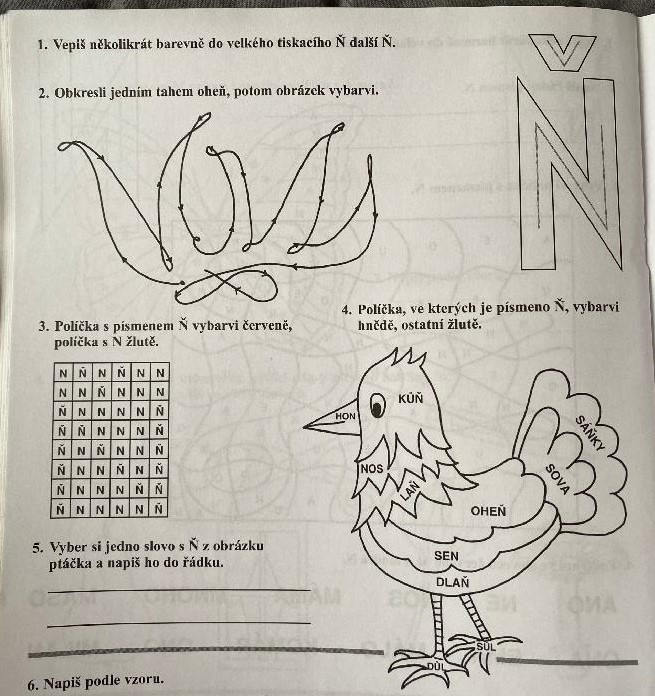 2. Najdi hmyz 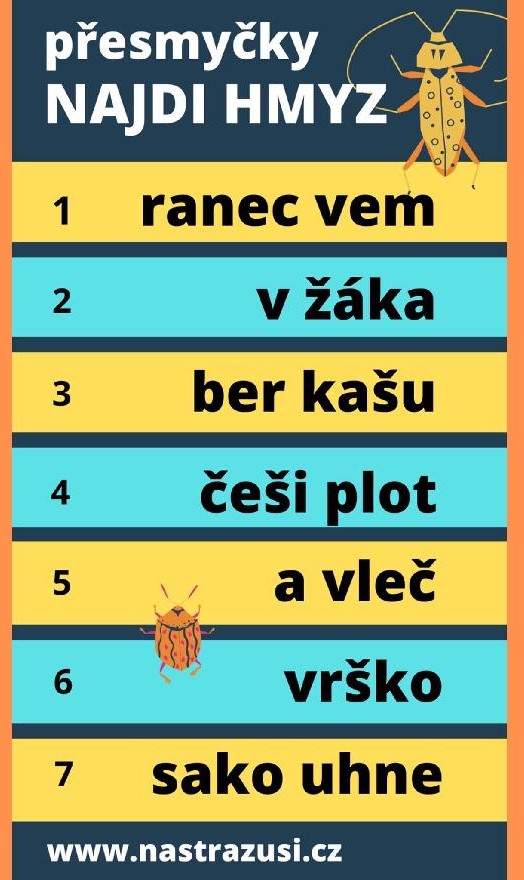 3. Vylušti křížovku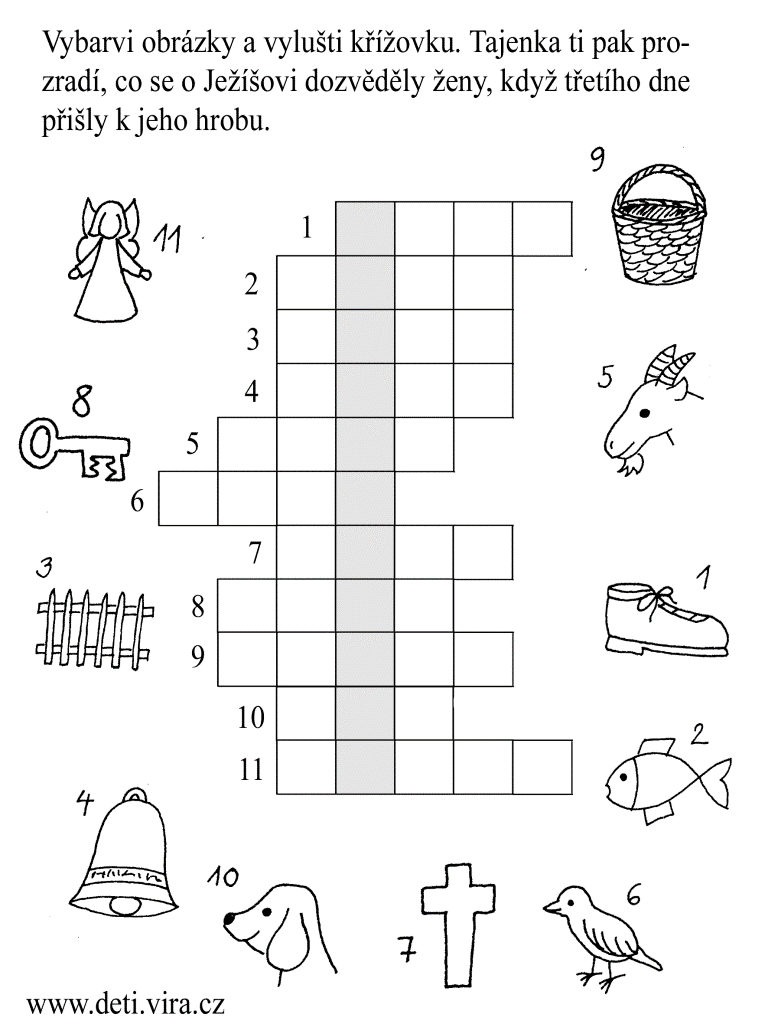 MatematikaPracovní sešit str. 17-18VypočítejPsaníPísanka str. 39Diktát: Vašík zatopí. Jana nese koš. U táty je Ota. Venku je zima.Dbejte prosím na úpravu a na správnost psaní.ČteníPořád zůstává čtení své oblíbené knihy. Dávejte dětem otázky k textu, který četl i- porozumění textuPrvoukaLéto na poliPřečti si text a udělej cvičení 1.-3.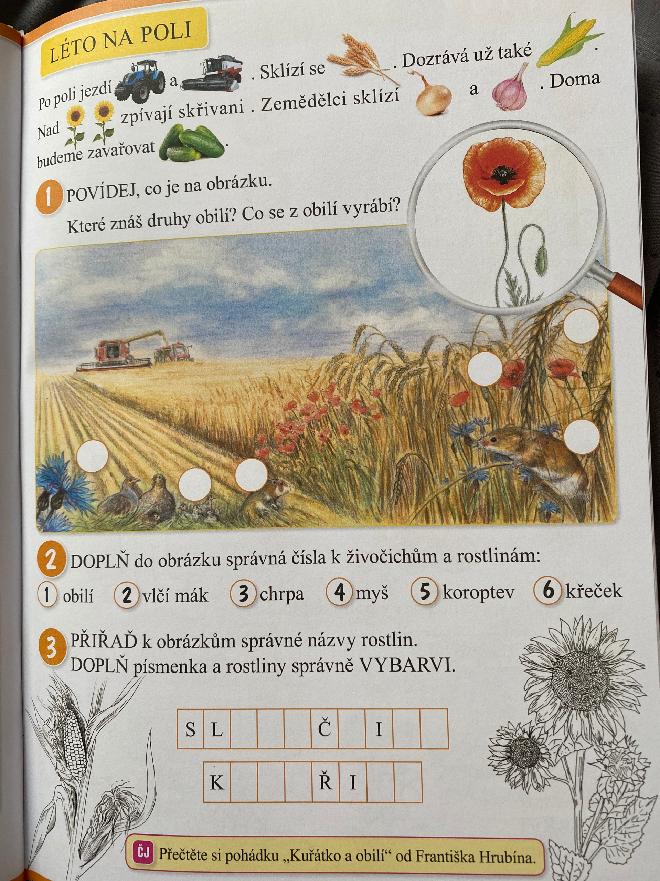 Přeji všem krásný tyden a ve středu ve 13.00    hod. se budu moc těšit!!!